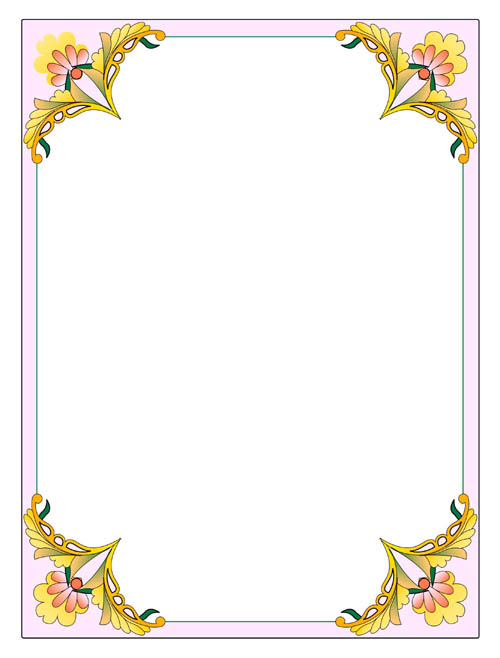 République Algérienne Démocratique et PopulaireMinistère de l’Education NationaleDirection de la wilaya de TissemsiltCEM : Abou Bakre Essedik-Selmana-                      Réalisé par l’enseignante :a- La proposition subordonnée complétive: introduite par "que". Elle  est COD du verbe de la principale                                                                  Le verbe de (COD)            1-à l'indicatif                                                                                                             2-au subjonctif         Après un verbe d'opinion ou                                                                                                                                Après un verbe de sentiment,          de déclaration:                                                                                                                                                      d'ordre ou de volonté:       (penser-croire-dire-annoncer,estimer,                                                                                                                             (aimer-souhaiter-craindre-             Affirmer,juger,trouver,est imer)                                                                                                                                      Vouloir-falloir-exiger…)    Ex: je pense que tu es respectueux                                                                                                          ex: je doute que tu sois respectueux             V.d’opinion          présent de l’ind.                                                                                                                                                                                       V.de sentiment       subjonctif                                                             Proposition subordonnée complétive (COD)                                                                                                                                          Proposition subordonnée complétive (COD)                                                                                                                   b- La proposition subordonnée relative: introduite par "qui, dont, que" placé après un nom.Ex: La violence est un mal que l'éducation peut guérir                                              Un nom                                               Proposition subordonnée relativeb- Relation Cause/Conséquence:      Les maladies respiratoires augmentent / parce que     l'air est pollué                                Proposition principale                                                             proposition subordonnée (c.c.cause)                            L'air est pollué de sorte que les maladies respiratoires augmentent                                 Proposition principale                              proposition subordonnée (c.c.conséquence) Le passé composé = être/avoir (conjugué au présent) + le participe passéLes verbes qui se conjuguent avec "être": aller-partir-entrer-sortir-arriver-venir-naître-mourir-rester-demeurer-tomber-descendre-monter….III) Orthographe:A -Le participe passé (pp):Les V.1er G(er)                              Les V.2ème G(ir)       Er         é                                         ir         iEx: parler      parlé                          Ex:  finir        fini          V          pp                                        v          ppLes V.3ème G(oir.re.ir .er)b-L ‘accord du participe passé:I/ Compréhension de l'écrit:1-Le thème:   a-Quel et le thème de ce texte?   b-Quel est le sujet développé dans e texte?   c-Quel est le problème soulevé dans ce texte?   e-De quoi parle-t-on ce texte?2-Le type:   a-Quel est le type de ce texte? (argumentatif/descriptif/narratif/explicatif)3-La thèse:(=l'avis=l'opinion=le point de vue=la prise de position de l'auteur)   a-Quelle est la thèse développée par l'auteur?   b-Quelle est la thèse soutenue dans ce texte?4-Les arguments:   a-Relève du texte les arguments utilisés par l'auteur pour justifier (appuyer) son opinion.5-Les articulateurs=les connecteurs: pour introduire:6-Les exemples: comme, tel, tel que, par exemple, ainsi, c'est le cas de.Les signes de ponctuation   ( ) :7-Les citations: selon, d'après, suivant, pour…II) Vocabulaire:1-Les synonymes:   a-Relève, trouve, donne le synonyme de" ………"   b- Relève, trouve, donne un mot de même sens que".."   c- Le mot  « …… ».veut dire :  ……..   d-L ‘expression « ………. » signifie : ………2-Les antonymes:   a-Relève, trouve, donne le contraire (= le contraire) de..3-Les mots de la même famille:   a-Trouve, donne, Relève un mot de la même famille que"……."   ex: Faciliter, la facilité, facile, facilement             v.             n.f.        adj.       Adv.4-Le champ lexical:   a-Relève du texte 2mots qui appartiennent du champ lexical de "………."   b-Relève le champ lexical relatif au thème "……."   c-Relève les mots qui renvoient à l'idée de "……"   d-Relève les mots qui sont en relation avec le "….."c)  L’accord de l’adjectif qualificatifd) Les adverbes1-Adv= adj.f. +ment-Attention!!!a) La forme active/La forme passive1-La maîtresse/ explique/ la leçon.    (F.A)             Sujet                      v1G (expliquer)    COD (n.f.sing)                               (au présent)  La leçon est expliquée   par   la maîtresse. (F.P)          S.f.sing        être        p.p.                             complément d’agent                                  (au présent)c)  L’accord de l’adjectif qualificatifd) Les adverbes1-Adv= adj.f. +ment-Attention!!!2-La maîtresse/ expliquait/ la leçon.    (F.A)             Sujet                      v1G (expliquer)    COD (n.f.sing)                               (à l’imparfait)  La leçon était expliquée   par   la maîtresse. (F.P)          S.f.sing        être        p.p.                             complément d’agent                                  (àl’imparfait))c)  L’accord de l’adjectif qualificatifd) Les adverbes1-Adv= adj.f. +ment-Attention!!!3-La maîtresse/ expliquera/ la leçon.    (F.A)             Sujet                      v1G (expliquer)    COD (n.f.sing)                               (au futur)  La leçon sera expliquée   par   la maîtresse. (F.P)          S.f.sing        être        p.p.                             complément d’agent                                  (au futur)c)  L’accord de l’adjectif qualificatifd) Les adverbes1-Adv= adj.f. +ment-Attention!!!4-La maîtresse/ expliqua / la leçon.    (F.A)             Sujet                      v1G (expliquer)    COD (n.f.sing)                               (au passé simple)  La leçon fut  expliquée   par   la maîtresse. (F.P)          S.f.sing     être        p.p.                             complément d’agent                               (au passé simple)c)  L’accord de l’adjectif qualificatifd) Les adverbes1-Adv= adj.f. +ment-Attention!!!5-La maîtresse/ a expliqué/ la leçon.    (F.A)             Sujet                      v1G (expliquer)    COD (n.f.sing)                            (au passé composé)  La leçon a été expliquée   par   la maîtresse. (F.P)          S.f.sing        être        p.p.                             complément d’agent                                  (au passé composé)b) Le style direct / indirect :Style directStyle indirectS1 (je/nous)……  « S2 (n’importe qui) …….. »    -j’affirme : « tu es gentil »     S1                 s2S1 (je/nous)……  que S2 (on ne  change pas le sujet 2) …..     -j’affirme que tu es gentil.    S1                      s2S1 (n’importe qui sauf  je/nous)…  « S2 (je/nous)… »  -Elle dit : « Je suis contente »    S1               s2S1 (n’importe qui sauf  je/nous)…  que S2           S1   -Elle dit qu’elle est contente.     S1                s2S1 (n’importe qui sauf  je/nous)…  « S2 (il /elle/ils/elles/on… » - Le maître dit : « ils sont sérieux »           S1                          s2S1 (n’importe qui sauf  je/nous)… que S2 (il /elle/ils/elles/on… - Le maître dit qu’ils sont sérieux.        S1                            s2S1 (n’importe qui sauf  je/nous)…  « S2(tu/vous)….. »  -Tu dis : « tu es gentil »    S1             S2 -Ils disent : « vous êtes gentils »     S1                    S2S1 (n’importe qui sauf  je/nous)…  que S2 (tu/vous)….  -Tu dis que je suis gentil.     S1               S2-Ils disent que nous sommes gentils.  S1                      S2Si vous avez un COI dans la proposition principale  et le sujet 2 est  (tu/vous)Si vous avez un COI dans la proposition principale  et le sujet 2 est  (tu/vous)-Elle me dit: «tu révises tes leçons"-Elle te dit : « tu révise tes leçons »-Elle lui dit : « tu révises tes leçons »-Elle nous dit : « vous révisez vos leçons »- Elle vous dit : « vous révisez vos leçons »-Elle leur dit : « vous révisez vos leçons »-Elle me dit que je révise mes leçons.-Elle te dit que tu révises tes leçons.-Elle lui dit qu’il révise ses leçons.-Elle nous dit que nous révisons nos leçons.- Elle vous dit que  vous révisez vos leçons.-Elle leur dit qu’ils révisent leurs leçons.Style indirectStyle directcelacecilàiciLa veillehierLe lendemaindemainalorsmaintenantLe surlendemainAprès-demainInterrogation indirecteInterrogation directeJe me demande qui est venu.Je me demande: «qui est venu?"Je me demande si tu viens.Je me demande: «viens-tu?"Je me demande si tu viensJe me demande: «est-ce que tu viens?"Dis-moi ce que tu fais.Dis-moi: «que fais-tu?"Dis-moi ce que tu fais.Dis-moi:" qu'est-ce que tu fais?"Dites-moi quand vous partez. (pourquoi/où/comment/combien)Dites-moi: «Quand partez-vous?"(pourquoi/où/comment/combien)b) Dans la phrase complexe:b) Dans la phrase complexe:a)Dans la phrase simpleAvec un groupe prépositionnel «GP » introduit par:RapportsDeux propositions indépendantes reliées par:Une proposition subordonnée "PS" introduite par:a)Dans la phrase simpleAvec un groupe prépositionnel «GP » introduit par:RapportsCarEn effetParce que/puisque/comme/vu que/étant donné quesous prétexte queA cause de/ grâce à /en raison de/ à force de /faute de/ pour /deLa causedonc /alors/ dès lors     /aussi/ainsi/c'est pourquoi/par conséquent tellement…..queSi…..queSi bien que/de sorte que/au point queAu point de+Un verbe à l’infinitifLa conséquence Si+présent→futur Si+imparfait→conditionnel  à condition que en admettant que  +subjonctif pourvu que -au cas où     +conditionnelà condition de/en cas de/sans+Un nomLa condition(l'hypothèse)Dans la phrase complexeDans la phrase complexeDans la phrase complexeDans la phrase complexeDans la phrase complexeDans la phrase complexeDans la phrase simpleAvec deux propositions indépendantes reliées par:Avec deux propositions indépendantes reliées par:Avec deux propositions indépendantes reliées par:Avec une "PS"introduite par:Avec une "PS"introduite par:Avec une "PS"introduite par:Avec un "GP" introduit par:Mais/or/cependant/pourtant/néanmoins/toutefoisen revanche/au contraireMais/or/cependant/pourtant/néanmoins/toutefoisen revanche/au contraireMais/or/cependant/pourtant/néanmoins/toutefoisen revanche/au contraireBien queQuoique          +subjonctifAlors que         Même si           +indicatifBien queQuoique          +subjonctifAlors que         Même si           +indicatifBien queQuoique          +subjonctifAlors que         Même si           +indicatifMalgré/en dépit de+Un nomL'oppositionL'oppositionPour que/ afin que de peur que/ de crainte que        +subjonctifPour que/ afin que de peur que/ de crainte que        +subjonctifPour que/ afin que de peur que/ de crainte que        +subjonctifPour/ de crainte de Afin de /De peur de    +infLe butLe butL'antériorité:Avant que--Jusqu'à ce que-En attendant que           +SubjonctifL'antériorité:Avant que--Jusqu'à ce que-En attendant que           +SubjonctifLa postériorité:Après que /Depuis que/Dès queLa simultanéité:Quand/lorsqueAu moment où/tandis queAlors queAvant/après/depuis /pendant/dèsLe tempsLe tempsComme/ainsi que/autant que/ tel queAussi ……que/moins…….que/ plus……..queComme/ainsi que/autant que/ tel queAussi ……que/moins…….que/ plus……..queComme/ainsi que/autant que/ tel queAussi ……que/moins…….que/ plus……..queComme/ainsi que/autant que/ tel queAussi ……que/moins…….que/ plus……..queComme/ainsi que/autant que/ tel queAussi ……que/moins…….que/ plus……..queComme/à a façon de/selon/par rapportLa comparaisonLa comparaisonLe passé composéLe passé composéLe passé composéLe passé composéLe passé composéLe passé composéLe passé composéLe passé composéallerFaireveniravoirêtrefinirarriverpenserSuis alléEs alléEst allé (e)Sommes allés Etes allés (es)sont allés (es)Ai faitAs faitA faitAvons fait Avez fait Ont faitSuis venu es venuest venu (e)sommes venus(es) êtes venus (es)sont venus (es)Ai euAs euA euAvons euAvez euOnt euAi étéAs étéA étéAvons été Avez étéOnt étéAi finiAs fini A finiAvons finiAvez finiOnt finiSuis arrivéEs arrivé  Est arrivé (e) Sommes arrivés (esEtes arrivés (es)Sont arrivés (es)Ai penséAs penséA penséAvons penséAvez penséOnt penséJeTuIl/elleNousVousIls/ellesLe présent de l'indicatifLe présent de l'indicatifLe présent de l'indicatifLe présent de l'indicatifLe présent de l'indicatifLe présent de l'indicatifLe présent de l'indicatifLe présent de l'indicatifLe présent de l'indicatifLe présent de l'indicatifLe présent de l'indicatifLe présent de l'indicatifLe présent de l'indicatifallerouvrir3Gpouvoir3Gprendre3Gsortir3Gfinir2Gparler1GVaisVasVaAllonsAllezvontOuvreOuvresOuvreOuvronsOuvrezouvrentEEsEOnsEzEntPeuxPeuxPeutPouvonsPouvezpeuventXXTOnsEzentPrendsPrendsPrendPrenonsPrenezprennentSSDOnsEzEntSorsSorsSortSortonsSortezsortentSSTOnsEzEntFinisFinisFinitFinissonsFinissezfinissentIsIsItIssonsIssezissentparleparlesparleparlonsparlez parlentEEs EOnsEzentJeTuIl/elleNousVousIls/ellesv.1er G(er)penserV 2ème G(ir)finirv.3ème G(oir-er-ir-re)etreavoirallersortirfaireprendreRendre2ème pers.sing.1ère pers.pl.2pers.plEOns ezPensePensonspensezIsIssonsissezFinisFinissonsfinisseze-x-sonsezSois soyonssoyezAieAyonsayezVaAllons allezSorsSortonssortezFaisFaisonsfaitesprendsprenonsprenezRendsRendonsRendezSe leverSe levermettreVenirDireSavoirBoireDevoirVoir2ème pers.sing.1ère pers.pl.2pers.plLève-toiLevons- nousLevez-vousNe te lève pasNe nous levons pasNe vous levez pasMetsMettonsmettezViensVenonsvenezDisDisonsditesSacheSachonssachezBoisBuvonsbuvezDoisDevonsdevezVoisVoyonsvoyezLe futur simpleLe futur simpleLe futur simpleLe futur simpleLe futur simpleLe futur simpleLe futur simpleLe futur simpleLe futur simpleLe futur simpleLe futur simpleLe futur simpleLe futur simpleLe futur simpleallerouvrirsortirpouvoirfaireprendreAvoirêtre3Gfinir2Gparler1GIraiIrasIraIronsIrezirontOuvriraiOuvrirasOuvriraOuvrironsOuvrirezouvrirontSortiraiSortirasSortiraSortironsSortirezsortirontpourraipourraspourrapourronspourrezpourrontFeraiferasFeraFeronsFerezferontPrendraiPrendrasPrendraPrendronsPrendrezprendrontAuraiAurasAuraAuronsAurezaurontSeraiSerasSeraSeronsSerezserontRaiRasRaRonsRezrontFiniraiFinirasFiniraFinironsFinirezfinirontIraiIrasIraIronsIrezirontparleraiparlerasparleraiparleronsparlerezparlerontErai ErasEraEronsErezErontJeTuIl/elleNousVousIls/ellesallerouvrirsortirpouvoirfaireprendreAvoirêtre3Gfinir2Gparler1GIraisIraisIraitIrionsIrieziraientOuvriraisOuvriraisOuvriraitOuvririonsOuvririezouvriraientSortiraisSortiraisSortiraitSortirionsSortiriezsortiraientpourraispourraispourraitpourrionspourriezpourraientFeraisferaisFeraitFerionsFeriezferaientPrendraisPrendraisPrendraitPrendrionsPrendriezprendraientAuraisAuraisAuraitAurionsAuriezauraientSeraisSeraisSeraitSerionsSeriezseraientRaisRaisRaitRionsRiezraientFiniraisFiniraisFiniraitFinirionsFiniriezfiniraientIraisIraisIraitIrionsIrieziraientparleraisparleraisparleraitparlerionsparleriezparleraientErais EraisEraitErionsEriezEraientJeTuIl/elleNousVousIls/elles